В Кизилюртовском районе подвели итоги конкурса среди школьников на лучший плакат антиэкстремистской тематики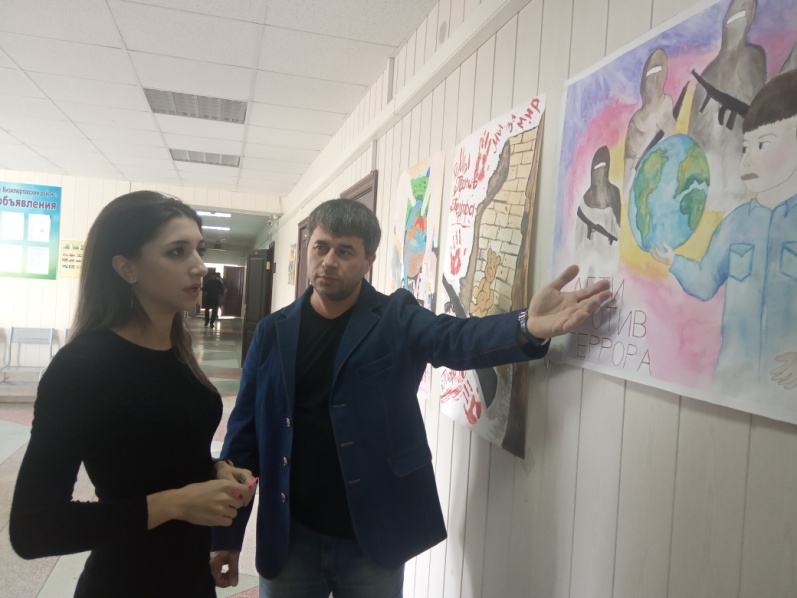 В  средних общеобразовательных школах  Кизилюртовского района был объявлен  конкурс на лучший плакат антиэкстремистской тематики.  7 ноября его итоги подвели на районном уровне.Все плакаты были выставлены в коридоре администрации района. Таким образом, ученики 10-ти общеобразовательных школ района приняли активное участие в выставке.Диплом первой степени присужден ученице Нижнечирюртовской средней общеобразовательной школы Раисат Гаджимагомедовой.Второе место у Батули Мусакаевой из Султанянгиюртовской СОШ№2.Хасбика Салманова из Зубутли - Миатлинской СОШ заняла третье место.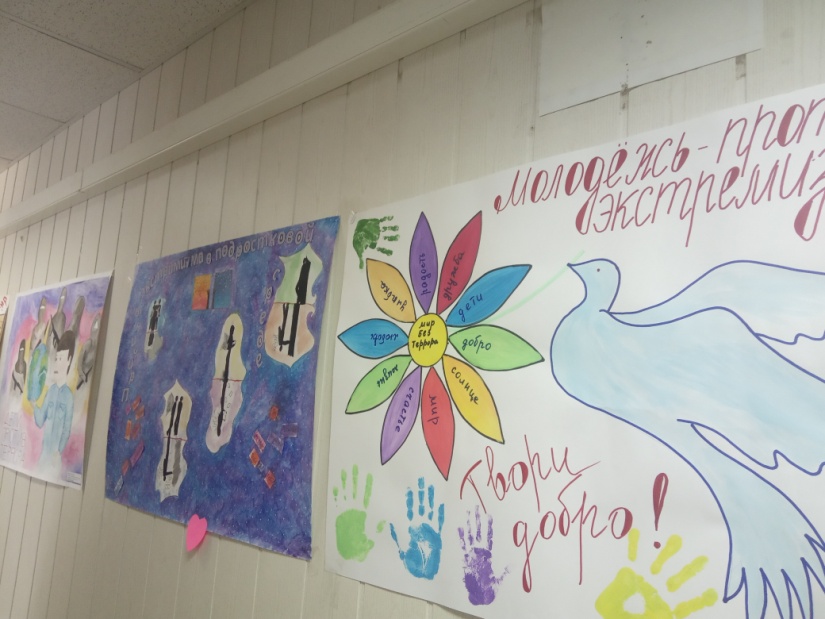 Цели конкурса:- формирование антиэкстремистского мировоззрения у детей и молодежи;- воспитание негативного отношения к терроризму и экстремизму;- развитие творческих способностей.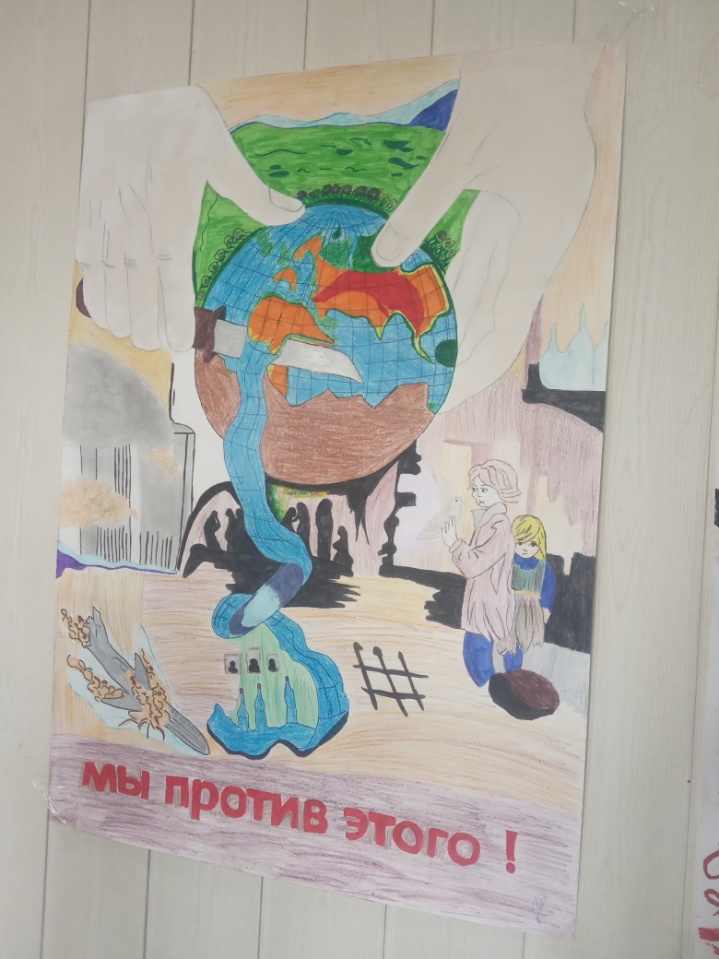 Организаторами мероприятия выступили Управление образования и отдел культуры, физической культуры и спорта, туризма  и молодежной политики  администрации Кизилюртовского района.Работы учеников оценивались конкурсной комиссией по следующим критериям: полнота раскрытия темы, соответствие условиям смотра - конкурса, информативность, креативность, художественное оформление.Организаторы выразили благодарность всем принявшим участие в конкурсе и поздравили победителей.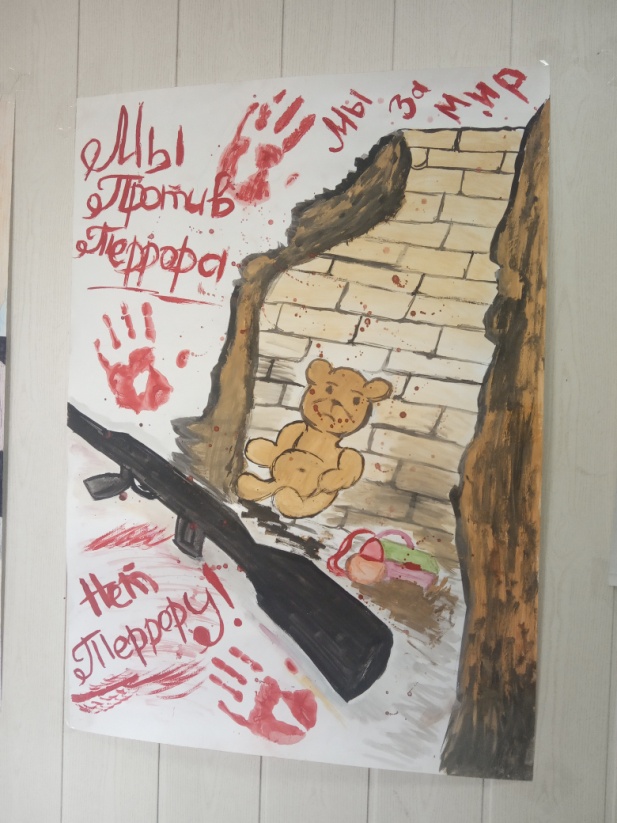 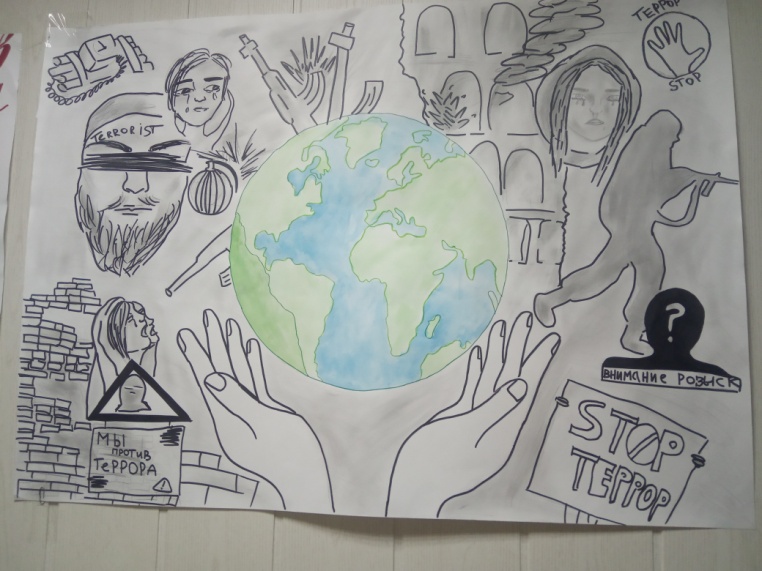 